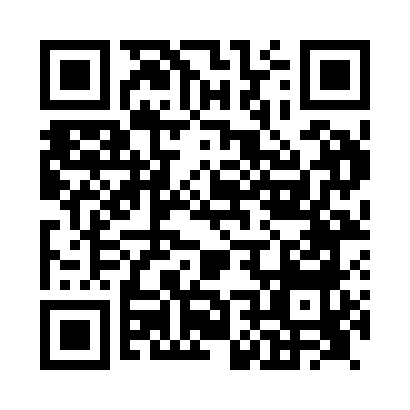 Prayer times for Aber, Gwynedd, UKWed 1 May 2024 - Fri 31 May 2024High Latitude Method: Angle Based RulePrayer Calculation Method: Islamic Society of North AmericaAsar Calculation Method: HanafiPrayer times provided by https://www.salahtimes.comDateDayFajrSunriseDhuhrAsrMaghribIsha1Wed3:365:411:136:228:4610:522Thu3:325:391:136:238:4810:553Fri3:295:371:136:248:4910:594Sat3:265:351:136:268:5111:025Sun3:235:341:136:278:5311:036Mon3:225:321:136:288:5511:047Tue3:215:301:136:298:5611:058Wed3:205:281:136:308:5811:059Thu3:205:261:136:319:0011:0610Fri3:195:241:126:329:0111:0711Sat3:185:231:126:339:0311:0812Sun3:175:211:126:349:0511:0913Mon3:165:191:126:359:0611:1014Tue3:155:181:126:369:0811:1015Wed3:145:161:126:379:1011:1116Thu3:145:141:126:389:1111:1217Fri3:135:131:126:389:1311:1318Sat3:125:111:136:399:1411:1419Sun3:115:101:136:409:1611:1420Mon3:115:091:136:419:1711:1521Tue3:105:071:136:429:1911:1622Wed3:095:061:136:439:2011:1723Thu3:095:051:136:449:2211:1824Fri3:085:031:136:459:2311:1825Sat3:085:021:136:459:2511:1926Sun3:075:011:136:469:2611:2027Mon3:075:001:136:479:2711:2128Tue3:064:591:136:489:2911:2129Wed3:064:581:146:489:3011:2230Thu3:054:571:146:499:3111:2331Fri3:054:561:146:509:3211:23